            2	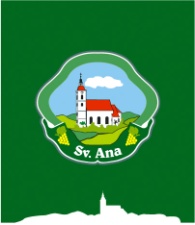 OBČINA SVETA ANA								              Občinski svetŠtevilka: 	03202-1/2018Datum: 	13. 3. 2019PREDLOG SKLEPA O POTRDITVI SKLEPOV 2. REDNE SEJE 
PREDLAGATELJ: Župan Občine Sveta AnaGRADIVO PRIPRAVIL: Urad Občinske upravePREDLOG SKLEPA:Na podlagi 36. člena Zakona o lokalni samoupravi (ZLS-UPB2, Uradni list RS, št. 60/2007, 94/2007) in 30. člena Poslovnika Občinskega sveta občine Sveta Ana (Uradni list. RS, št. 39/10, 107/10 in MUV št. 23/12) Občinski svet potrdi sklepe 2. redne  seje Občinskega sveta Občine Sveta Ana, kot so priloženi.OBČINA SVETA ANA								   Občinski svet									Številka: 03202-1/2018		Datum:  24. 1. 2019                                           ZAPISNIK2. REDNE SEJE OBČINSKEGA SVETA OBČINE SVETA ANA,
KI JE BILA 23. JANUARJA 2019Seja je potekala v sejni sobi občine Sveta Ana, Sv. Ana v Slov. gor. 17, Sveta Ana.Sejo je vodil župan Silvo SLAČEK.Prisotni člani OS: Breda Špindler, Bernarda Potočnik, Roman Režonja, Dušan Kokol, Martin Breznik, Karl Škrlec, Viktor Kapl  in Silvo Nikl ter Drago Ruhitel (ob 16.07 uri).Neopravičeno odsotni člani OS: / Opravičeno odsotni člani OS: /Ostali prisotni:Silvo Slaček - župan, občinska uprava: Renata Trajbar Kurbus - direktorica občinske uprave, Irena Golob, Stanka Ferš in Petra Golob ter Anita Rojko (ob 17. uri)Seja se je pričela ob 16.00 uri ob navzočnosti osem (8) svetnikov.Dnevni red so svetniki prejeli s sklicem seje. PREDLOG DNEVNEGA REDA:Pregled in potrditev zapisnika in sklepov 1. redne sejeSklep o imenovanju Nadzornega odbora občine Sveta AnaSklep o imenovanju stalnih delovnih teles občinskega sveta Občine Sveta AnaStatut Občine Sveta Ana - prva obravnavaPoslovnik občinskega sveta - prva obravnavaSklep o višini enkratne denarne pomoči za novorojence v občini Sveta Ana Sklep o spremembi občinske mejePobude in vprašanjaSklep št. 5Na podlagi 31. člena Poslovnika Občinskega sveta Občine Sveta Ana (Uradni list RS, št. 39/10 in MUV 23/12) se potrdi predlagani dnevni  red. Navzočih je bilo osem (8) svetnikov.Za je glasovalo osem (8) svetnikov. Sklep je bil sprejet.K točki 1PREGLED IN POTRDITEV ZAPISNIKA IN SKLEPOV 1. REDNE SEJEGradivo za to točko so svetniki prejeli s sklicem seje, ker ni bilo vprašanj in pripomb, je župan dal na glasovanje predlog sklepa. Sklep št. 6Občinski svet je potrdil sklepe 1. redne seje, z dne 12. december 2018, Občinskega sveta Občine Sveta Ana. Navzočih je bilo osem (8) svetnikov.Za je glasovalo osem (8)  svetnikov.Sklep je bil sprejet.K točki 2SKLEP O IMENOVANJU NADZORNEGA ODBORA OBČINE SVETA ANAGradivo so svetniki prejeli pred samo sejo. Župan je podal uvod in dal besedo predsednici Komisije za mandatna vprašanja volitve in imenovanja Bredi Špindler. Svetniki so bili seznanjeni s postopkom imenovanja in z imeni kandidatov. Razpravljal ni nihče, zato je župan dal na glasovanje naslednji sklep:Sklep št. 7Na podlagi določil Zakona o lokalni samoupravi ZLS (Uradni list RS, št. 72/93 s spremembami in dopolnitvami) in 38. člena Statuta Občine Sveta Ana (Uradni list RS, št. 39/10, 107/10 in MUV 6/2014) so v Nadzorni odbor Občine Sveta Ana imenovani:Gabrijela KonradIvan VelaFeliks Berič.Navzočih je bilo devet (9) svetnikov.Za je glasovalo osem (9)  svetnikov.Sklep je bil sprejet.K točki 3SKLEP O IMENOVANJU STALNIH DELOVNIH TELES OBČINSKEGA SVETA OBČINE SVETA ANAGradivo so svetniki prejeli pred samo sejo. Župan je podal uvod in dal besedo predsednici Komisije za mandatna vprašanja volitve in imenovanja Bredi Špindler. Svetniki so bili seznanjeni s postopkom imenovanja in z imeni kandidatov za stalna delovna telesa Občinskega sveta.Razpravljal ni nihče, zato je župan dal na glasovanje naslednji sklep:Sklep št. 8Na podlagi določil Zakona o lokalni samoupravi ZLS (Uradni list RS, št. 72/93 s spremembami in dopolnitvami) in 64. člena Poslovnika Občinskega sveta Občine Sveta Ana (Uradni list RS, št. 39/10 in MUV 23/2012) so v Statutarno-pravno komisijo Občine Sveta Ana imenovani:Martin Breznik, predsednikViktor Kapl, članMilan Rajter, član.Navzočih je bilo devet (9) svetnikov.Za je glasovalo osem (9)  svetnikov.Sklep je bil sprejet.Sklep št. 9Na podlagi določil Zakona o lokalni samoupravi ZLS (Uradni list RS, št. 72/93 s spremembami in dopolnitvami) in 64. člena Poslovnika Občinskega sveta Občine Sveta Ana (Uradni list RS, št. 39/10 in MUV 23/2012) so v Odbor za družbene dejavnosti Občine Sveta Ana imenovani:Bernarda Potočnik, predsednicaDušan Kokol, članKatica Bauman, članicaIvanka Zemljič, članica.Navzočih je bilo devet (9) svetnikov.Za je glasovalo osem (9)  svetnikov.Sklep je bil sprejet.Sklep št. 10Na podlagi določil Zakona o lokalni samoupravi ZLS (Uradni list RS, št. 72/93 s spremembami in dopolnitvami) in 64. člena Poslovnika Občinskega sveta Občine Sveta Ana (Uradni list RS, št. 39/10 in MUV 23/2012) so v Odbor za gospodarstvo, kmetijstvo in turizem so imenovani:Silvo Nikl, predsednikRoman Režonja, članMatej Jerič, članMarjan Kramberger, član.Navzočih je bilo devet (9) svetnikov.Za je glasovalo osem (9)  svetnikov.Sklep je bil sprejet.Sklep št. 11Na podlagi določil Zakona o lokalni samoupravi ZLS (Uradni list RS, št. 72/93 s spremembami in dopolnitvami) in 64. člena Poslovnika Občinskega sveta Občine Sveta Ana (Uradni list RS, št. 39/10 in MUV 23/2012) so v Odbor za okolje, prostor in infrastrukturo so imenovani:Viktor Kapl, predsednikKarl Škrlec, članJanez Brancelj, članFranc Bruher, član.Navzočih je bilo devet (9) svetnikov.Za je glasovalo osem (9)  svetnikov.Sklep je bil sprejet.Sklep št. 12Na podlagi določil Zakona o lokalni samoupravi ZLS (Uradni list RS, št. 72/93 s spremembami in dopolnitvami) in 64. člena Poslovnika Občinskega sveta Občine Sveta Ana (Uradni list RS, št. 39/10 in MUV 23/2012) so v Komisijo za priznanja in nagrade so imenovani:Breda Špindler, predsednicaDrago Ruhitel, članNataša Dregarič, članicaAngela Kirbiš, članica.Navzočih je bilo devet (9) svetnikov.Za je glasovalo osem (9)  svetnikov.Sklep je bil sprejet.Sklep št. 13Na podlagi določil Zakona o lokalni samoupravi ZLS (Uradni list RS, št. 72/93 s spremembami in dopolnitvami) in 64. člena Poslovnika Občinskega sveta Občine Sveta Ana (Uradni list RS, št. 39/10 in MUV 23/2012) so v Odbor za razpolaganje s sredstvi požarne takse so imenovani:Drago Ruhitel, predsednikKarl Škerlec, članGregor Bauman, član.Navzočih je bilo devet (9) svetnikov.Za je glasovalo osem (9)  svetnikov.Sklep je bil sprejet.K točki 4STATUT OBČINE SVETA ANA - PRVA OBRAVNAVAGradivo so svetniki prejeli s sklicem seje. Župan je podal uvod in dal besedo direktorici občinske uprave. Slednja svetnike seznani s spremembami in razlogi za sprejem novega statuta ter obrazloži postopek sprejemanja.  Razpravljal ni nihče, zato je župan dal na glasovanje naslednji sklep:Sklep št. 14Na podlagi 64. člena Zakona o lokalni samoupravi (Uradni list RS, št. 94/07 – uradno prečiščeno besedilo, 76/08, 79/09, 51/10, 40/12 – ZUJF, 14/15 – ZUUJFO, 11/18 – ZSPDSLS-1 in 30/18) Zakon o lokalni samoupravi (Uradni list RS, št. 94/07 – uradno prečiščeno besedilo, 76/08, 79/09, 51/10, 40/12 – ZUJF, 14/15 – ZUUJFO, 11/18 – ZSPDSLS-1 in 30/18) se sprejme predlog Statuta Občine Sveta Ana, v prvi obravnavi. Navzočih je bilo devet (9) svetnikov.Za je glasovalo devet (9)  svetnikov.Sklep je bil sprejet.K točki 5POSLOVNIK OBČINSKEGA SVETA - PRVA OBRAVNAVAGradivo so svetniki prejeli s sklicem seje. Župan je podal uvod in dal besedo direktorici občinske uprave. Slednja svetnike seznani s spremembami in razlogi za sprejem novega statuta ter obrazloži postopek sprejemanja.  Razpravljal ni nihče, zato je župan dal na glasovanje naslednji sklep:Sklep št. 15Na podlagi 64. člena Zakona o lokalni samoupravi (Uradni list RS, št. 94/07 – uradno prečiščeno besedilo, 76/08, 79/09, 51/10, 40/12 – ZUJF, 14/15 – ZUUJFO, 11/18 – ZSPDSLS-1 in 30/18) Zakon o lokalni samoupravi (Uradni list RS, št. 94/07 – uradno prečiščeno besedilo, 76/08, 79/09, 51/10, 40/12 – ZUJF, 14/15 – ZUUJFO, 11/18 – ZSPDSLS-1 in 30/18) se sprejme predlog Poslovnika Občinskega sveta Občine Sveta Ana, v prvi obravnavi. Navzočih je bilo devet (9) svetnikov.Za je glasovalo devet (9)  svetnikov.Sklep je bil sprejet.K točki 6SKLEP O VIŠINI ENKRATNE DENARNE POMOČI ZA NOVOROJENCE V OBČINI SVETA ANAGradivo so svetniki prejeli s sklicem seje. Župan je podal uvod in dal besedo direktorici občinske uprave. Svetnikom poda obrazložitev.  Razpravljal ni nihče, zato je župan dal na glasovanje naslednji sklep:Sklep št. 16Na podlagi 15. člena Statuta Občine Sveta Ana (Uradni list  RS, št. 39/10 in 107/11 ter MUV, št. 6/2014) in Pravilnika o  enkratni denarni pomoči za novorojence v Občini Sveta Ana (Uradni list RS št. 33/2009 in MUV, št. 1/2018) se določi višina enkratne denarne pomoči za novorojence  višini 250 € za posameznega otroka. Sredstva za izplačilo denarne pomoči zagotovi Občina Sveta Ana iz proračuna Občine Sveta Ana. Izplačilo se izvede TRR prejemnika najkasneje petnajsti dan po dokončnosti odločbe.  Sklep se objavi v MUV in začne veljati osmi dan po objavi in velja do naslednje spremembe.Navzočih je bilo devet (9) svetnikov.Za je glasovalo devet (9)  svetnikov.Sklep je bil sprejet.K točki 7SKLEP O SPREMEMBI OBČINSKE MEJEGradivo so svetniki prejeli s sklicem seje. Župan je podal uvod in dal besedo direktorici občinske uprave. Svetnikom poda obrazložitev.  Razpravljali so svetniki Viktor Kapl, Drago Ruhitel in Karl Škrlec. Po razpravi je župan dal na glasovanje naslednji sklep:Sklep št. 17Na podlagi 27. člena Zakona o spremembah in dopolnitvah zakona o evidentiranju nepremičnin (Uradni list RS, št. 7/18) se potrdi spremembo občinske meje na priloženem obrazcu:  SPREMEMBA OBČINSKE MEJE OBRAZEC 1 (ZEN-A-27. člen), številka: 195_181-1 z dne 19. 10. 2018 in pregledna skica. Navzočih je bilo devet (9) svetnikov.Za je glasovalo devet (9)  svetnikov.Sklep je bil sprejet.K točki 8POBUDE IN VPRAŠANJARazpravljali so svetniki Drago Ruhitel, Breda Špindler, Viktor Kapl, Roman Režonja, Dušan Kokol ter Bernarda Potočnik.Župan je na sami seji podal odgovore na vprašanja in pobude. Na koncu seje je župan svetnike seznanil, da je v skladu z določili Zakona o lokalni samoupravi in Statutom Občine Sveta Ana s 1. 2. 2019 za podžupana občine Sveta Ana imenoval Draga Ruhitla.S tem je bil izčrpan dnevni red 2. seje Občinskega sveta občine Sveta Ana, zato je župan ob 17.15 uri sejo zaključil. Zapisala:Renata Trajbar Kurbus	Silvo SLAČEK, dipl. ekon., inž. gr.	ŽUPAN OBČINE SVETA ANA